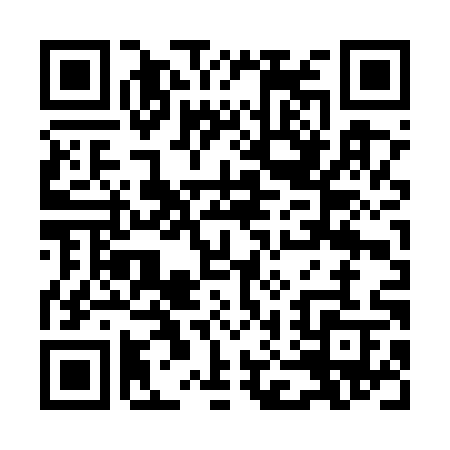 Prayer times for Adaga Hadira, PakistanWed 1 May 2024 - Fri 31 May 2024High Latitude Method: Angle Based RulePrayer Calculation Method: University of Islamic SciencesAsar Calculation Method: ShafiPrayer times provided by https://www.salahtimes.comDateDayFajrSunriseDhuhrAsrMaghribIsha1Wed4:105:3812:193:577:018:292Thu4:095:3712:193:577:018:303Fri4:085:3612:193:577:028:314Sat4:065:3512:193:577:038:325Sun4:055:3412:193:577:038:336Mon4:045:3312:193:577:048:337Tue4:035:3312:193:577:058:348Wed4:025:3212:183:577:058:359Thu4:015:3112:183:577:068:3610Fri4:005:3012:183:577:078:3711Sat3:595:3012:183:577:078:3812Sun3:585:2912:183:577:088:3913Mon3:575:2812:183:577:098:4014Tue3:565:2812:183:577:098:4115Wed3:555:2712:183:577:108:4216Thu3:545:2612:183:577:118:4317Fri3:535:2612:183:577:118:4418Sat3:535:2512:183:577:128:4519Sun3:525:2512:183:577:138:4620Mon3:515:2412:193:577:138:4721Tue3:505:2412:193:577:148:4722Wed3:495:2312:193:577:158:4823Thu3:495:2312:193:577:158:4924Fri3:485:2212:193:577:168:5025Sat3:475:2212:193:577:168:5126Sun3:475:2112:193:577:178:5227Mon3:465:2112:193:577:188:5328Tue3:465:2112:193:577:188:5329Wed3:455:2012:193:577:198:5430Thu3:455:2012:203:577:198:5531Fri3:445:2012:203:587:208:56